   王健設計學苑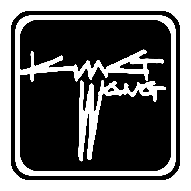       King’s Design ＆ Art School報名日期：民國    年    月    日就業創業全修班已繳        元，現金□ 刷卡□ 匯款□，餘        元。備註：             　  姓    名性別出生日期民國     年    月    日  □ 本人同意學苑可透過本人提供之聯絡資訊，發送學苑相關訊息。並將成果列於學苑文件與網頁以供參考。  □ 本人已閱讀學員報名須知注意事項並同意其條款。  □ 本人同意學苑可透過本人提供之聯絡資訊，發送學苑相關訊息。並將成果列於學苑文件與網頁以供參考。  □ 本人已閱讀學員報名須知注意事項並同意其條款。  □ 本人同意學苑可透過本人提供之聯絡資訊，發送學苑相關訊息。並將成果列於學苑文件與網頁以供參考。  □ 本人已閱讀學員報名須知注意事項並同意其條款。  □ 本人同意學苑可透過本人提供之聯絡資訊，發送學苑相關訊息。並將成果列於學苑文件與網頁以供參考。  □ 本人已閱讀學員報名須知注意事項並同意其條款。  □ 本人同意學苑可透過本人提供之聯絡資訊，發送學苑相關訊息。並將成果列於學苑文件與網頁以供參考。  □ 本人已閱讀學員報名須知注意事項並同意其條款。  □ 本人同意學苑可透過本人提供之聯絡資訊，發送學苑相關訊息。並將成果列於學苑文件與網頁以供參考。  □ 本人已閱讀學員報名須知注意事項並同意其條款。聯絡資訊LINE ID：行動電話： LINE ID：行動電話： LINE ID：行動電話： 緊急連絡人姓名：        關係：手機：Email學    歷校名/科系：校名/科系：校名/科系：公司名稱選讀科目選讀科目選讀科目選讀科目選讀科目室內建築設計視傳多媒體設計工業產品設計服裝設計共同科目□室內設計研習□麥克筆彩繪透視□施工實務專業班□專案設計實務班□Auto CAD □3Ds MAX □SketchUp□軟裝設計基礎□軟裝設計進階□視傳設計專題□UI設計專題□視傳概論□RWD網頁設計□原型(XD+Animate)□Motion Graphic□Premiere剪接□AE影視特效□基礎商業攝影□Procreate創意插畫□產品設計專題□UX設計專題□產品手繪sketch □工設概論□Alias 3D繪圖□麥克筆服裝畫□服裝發想與設計□打版裁縫 □基礎立裁□AI服裝工程圖□PS數位服裝畫□畫室素描 / 水彩□創意設計表現□基本設計□麥克筆表現□作品排版□Photoshop繪圖□Illustrator繪圖□室內設計研習□麥克筆彩繪透視□施工實務專業班□專案設計實務班□Auto CAD □3Ds MAX □SketchUp□軟裝設計基礎□軟裝設計進階□視傳設計專題□UI設計專題□視傳概論□RWD網頁設計□原型(XD+Animate)□Motion Graphic□Premiere剪接□AE影視特效□基礎商業攝影□Procreate創意插畫線上平台□麥克筆服裝畫□服裝發想與設計□打版裁縫 □基礎立裁□AI服裝工程圖□PS數位服裝畫□畫室素描 / 水彩□創意設計表現□基本設計□麥克筆表現□作品排版□Photoshop繪圖□Illustrator繪圖□室內設計研習□麥克筆彩繪透視□施工實務專業班□專案設計實務班□Auto CAD □3Ds MAX □SketchUp□軟裝設計基礎□軟裝設計進階□視傳設計專題□UI設計專題□視傳概論□RWD網頁設計□原型(XD+Animate)□Motion Graphic□Premiere剪接□AE影視特效□基礎商業攝影□Procreate創意插畫□圖學基礎□色彩學□設計概論□麥克筆服裝畫□服裝發想與設計□打版裁縫 □基礎立裁□AI服裝工程圖□PS數位服裝畫□畫室素描 / 水彩□創意設計表現□基本設計□麥克筆表現□作品排版□Photoshop繪圖□Illustrator繪圖□室內設計研習□麥克筆彩繪透視□施工實務專業班□專案設計實務班□Auto CAD □3Ds MAX □SketchUp□軟裝設計基礎□軟裝設計進階□視傳設計專題□UI設計專題□視傳概論□RWD網頁設計□原型(XD+Animate)□Motion Graphic□Premiere剪接□AE影視特效□基礎商業攝影□Procreate創意插畫□圖學基礎□色彩學□設計概論□麥克筆服裝畫□服裝發想與設計□打版裁縫 □基礎立裁□AI服裝工程圖□PS數位服裝畫其他□室內設計研習□麥克筆彩繪透視□施工實務專業班□專案設計實務班□Auto CAD □3Ds MAX □SketchUp□軟裝設計基礎□軟裝設計進階□視傳設計專題□UI設計專題□視傳概論□RWD網頁設計□原型(XD+Animate)□Motion Graphic□Premiere剪接□AE影視特效□基礎商業攝影□Procreate創意插畫□圖學基礎□色彩學□設計概論□麥克筆服裝畫□服裝發想與設計□打版裁縫 □基礎立裁□AI服裝工程圖□PS數位服裝畫□建築手作模型□角色公仔□一對一輔導證照□視傳設計專題□UI設計專題□視傳概論□RWD網頁設計□原型(XD+Animate)□Motion Graphic□Premiere剪接□AE影視特效□基礎商業攝影□Procreate創意插畫□圖學基礎□色彩學□設計概論□麥克筆服裝畫□服裝發想與設計□打版裁縫 □基礎立裁□AI服裝工程圖□PS數位服裝畫□建築手作模型□角色公仔□一對一輔導□室內設計(    hr)□裝修工程(    hr)□視傳設計專題□UI設計專題□視傳概論□RWD網頁設計□原型(XD+Animate)□Motion Graphic□Premiere剪接□AE影視特效□基礎商業攝影□Procreate創意插畫□圖學基礎□色彩學□設計概論□麥克筆服裝畫□服裝發想與設計□打版裁縫 □基礎立裁□AI服裝工程圖□PS數位服裝畫□建築手作模型□角色公仔□一對一輔導